Zgłoszenie serwisowe awarii lub przeglądu maszyn HAKO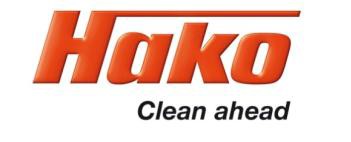 Zgłoszenia można dokonać za pomocą dedykowanej Platformy Serwisowej, pisemnie przy pomocy niniejszego formularza przesłanego na numer fax centrali: 12 622 16 19 lub pocztą elektroniczną na adres e-mail: serwis@hako.pl podając wszystkie dane z formularza zgłoszeniowego.STATUS MASZYNY:WYNAJEM	POGWARANCYJNE	GWARANCYJNEProszę zaznaczyć odpowiednie pola.OPCJE USŁUGI:Proszę zaznaczyć odpowiednie pola.W razie braku reakcji serwisu lub odpowiedzi na zgłoszenie w ciągu 24h prosimy o kontakt telefoniczny oraz ponowne zgłoszenie. Przysyłanezgłoszenia na innych formularzach lub z niepełnymi danymi nie będą obsługiwane.Data i godzina zgłoszenia:Numer zgłoszenia:Firma/Właściciel:Firma/Właściciel:Miejsce użytkowania urządzenia (adres):Osoba kontaktowa wraz z numerem telefonu (niezbędne):Typ maszyny (niezbędne):Numer seryjny maszyny (niezbędne):Stan licznika:Kod awarii (niezbędne, jeśli występuje):Stwierdzone usterki, uwagi, objawy: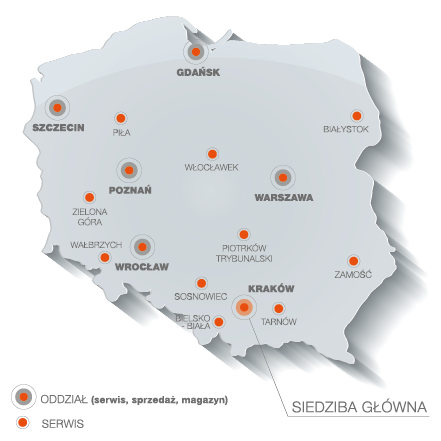 Stwierdzone usterki, uwagi, objawy: